Приложение 3к Порядку разработки, реализации и оценки эффективности муниципальных программ
Нязепетровского муниципального районаОтчет о ходе реализации муниципальной программыРазвитие сельского хозяйства в Нязепетровском муниципальном районеза  2022годОтветственный исполнитель: Управление экономического развития сельского хозяйства и туризматаблица 1   (тыс. рублей)* Средства областного бюджета поступающие на счета сельскохозяйственных предприятий по линии Министерства сельского хозяйстваСогласовано: ___________ /_______________/ _________________/(подпись, должность, ФИО специалиста финансового управления администрации Нязепетровского муниципального района)таблица 2Текстовая частьВ 2022 на разработку и внедрение цифровых технологий из местного бюджета финансирование составляет 1,0 тысяча рублей, из областного бюджета 227,07 тыс. рублей. За год данные средства были  использованы. На организационное и техническое обеспечение реализации муниципальной программы 8230,0 тыс. рублей было запланировано из внебюджетных источников, потраченных сельскохозяйственными предприятиями. Анализ факторов, повлиявших на ход реализации муниципальной программы;На невыполнение индикативного показателя поголовья коров как в целом так и сельскохозяйственными организациями повлияли погодные условия, засуха, недостаточно заготовлено кормов. Снижение общего поголовья животных, повлекло за собой невыполнения плана по производству прироста живой массы.Данные об использовании бюджетных ассигнований и иных средств на выполнение мероприятий;Средства запланированные из областного и местного бюджета были использованы  во 2 полугодии. Остаток средств  составил 0 рублей.Информация о внесенных ответственным исполнителем изменениях в муниципальную программу;Постановлением от 26.01.2022г. № 46 были внесены изменения в программу на 2021-2024 годы.Постановлением от 17.01.2023г. № 22 были внесены изменения в программу на 2021-2024 годы.Оценка эффективности в соответствие с методикой определенной муниципальной программойОценка эффективности использования бюджетных средств на реализацию каждого мероприятия программы (О) рассчитывается по формуле:= 0,77 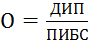 где ДИП – достижение плановых индикативных показателейПИБС – полнота использования бюджетных средствДостижение индикативных плановых показателей (ДИП) рассчитывается по формуле:= 77,0 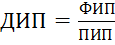 где ФИП – фактические значения индикативных показателейПИП – плановые значения индикативных показателейПолнота использования бюджетных средств (ПИБС)рассчитывается по формуле:, = 100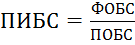  где ФОБС – фактический объем бюджетных средств ПОБС – плановый объем бюджетных средствЭффективность программы признается низкой.Начальник УЭРСХиТ                                                           			                            Л.Г. Пеньковаисп.Умурзакова О.А.83515631663№ п/пНаименование мероприятийОбъем финансированияОбъем финансированияОтклонениеПримечание№ п/пНаименование мероприятийпланфактОтклонениеПримечание1. Мероприятия, направленные на обеспечение реализации задач по развитию сельского хозяйства1. Мероприятия, направленные на обеспечение реализации задач по развитию сельского хозяйства1. Мероприятия, направленные на обеспечение реализации задач по развитию сельского хозяйства1. Мероприятия, направленные на обеспечение реализации задач по развитию сельского хозяйства1. Мероприятия, направленные на обеспечение реализации задач по развитию сельского хозяйства1. Мероприятия, направленные на обеспечение реализации задач по развитию сельского хозяйства1. Организационное и техническое обеспечение реализации муниципальной программы — финансовое обеспечение, тыс. рублейМестный бюджетМестный бюджет1. Организационное и техническое обеспечение реализации муниципальной программы — финансовое обеспечение, тыс. рублей001. Организационное и техническое обеспечение реализации муниципальной программы — финансовое обеспечение, тыс. рублейОбластной бюджетОбластной бюджет1. Организационное и техническое обеспечение реализации муниципальной программы — финансовое обеспечение, тыс. рублей001. Организационное и техническое обеспечение реализации муниципальной программы — финансовое обеспечение, тыс. рублейИтогоИтого1. Организационное и техническое обеспечение реализации муниципальной программы — финансовое обеспечение, тыс. рублей00 2. Мероприятия в области сельскохозяйственного производства, направленных на улучшение общих условий функционирования сельского хозяйства 2. Мероприятия в области сельскохозяйственного производства, направленных на улучшение общих условий функционирования сельского хозяйства 2. Мероприятия в области сельскохозяйственного производства, направленных на улучшение общих условий функционирования сельского хозяйства 2. Мероприятия в области сельскохозяйственного производства, направленных на улучшение общих условий функционирования сельского хозяйства 2. Мероприятия в области сельскохозяйственного производства, направленных на улучшение общих условий функционирования сельского хозяйства 2. Мероприятия в области сельскохозяйственного производства, направленных на улучшение общих условий функционирования сельского хозяйства2.1.Оказание консультационной помощи по вопросам сельскохозяйственного производства002.2.Разработка и внедрение цифровых технологий, направленных на рациональное использование земель сельскохозяйственного назначенияОбластной бюджетОбластной бюджет2.2.Разработка и внедрение цифровых технологий, направленных на рациональное использование земель сельскохозяйственного назначения226,07226,072.2.Разработка и внедрение цифровых технологий, направленных на рациональное использование земель сельскохозяйственного назначенияМестный бюджетМестный бюджет2.2.Разработка и внедрение цифровых технологий, направленных на рациональное использование земель сельскохозяйственного назначения1,01,0Итого по мероприятиямИтого по мероприятиям227,07227,07Итого по разделуИтого по разделу227,07227,07№ п/пИндикативные показатели, ед.измерения %Значения индикативных показателейЗначения индикативных показателейЗначения индикативных показателей% выполненияПримечание№ п/пИндикативные показатели, ед.измерения %планфакт1Зерновые и зернобобовые культуры:Все категории хозяйств:Посевная площадь, тыс.га1,350,7135454Урожайность, ц/га10,47,97676Валовый сбор, тыс. тонн1,40,56140402Картофель:Посевная площадь, тыс. га0,3750,375100100Урожайность, ц\га200200100100Валовый сбор, тыс.тонн7,57,51001003Овощные культуры:Посевная площадь, тыс. га0,10,1100100Урожайность, ц\га100100100100Валовый сбор, тыс.тонн0,61,0100100Кроме того, защищенный грунт:Посевная площадь, га00Урожайность, ц\га00Валовый сбор, тыс.тонн004Кормопроизводство:заготовка грубых и сочных кормов на одну условную голову крупного рогатого скота, ц/к.е.35351001005Крупный рогатый скот,гол:удой молока на корову в год, кг4000343686865,1Среднесуточный привес,гр.60042270706Крупный рогатый скот, гол:все категории хозяйств2900280097976,1 в том числе сельскохозяйственные организации 13305864444из них коровы:все категории хозяйств142012508888в том числе сельскохозяйственные организации6503455353из них коровы мясные:все категории хозяйств2501285151в том числе сельскохозяйственные организации25012851517Молоко, тонн:все категории хозяйств380038001001007,1в том числе сельскохозяйственные организации97073776768Производство прироста живой массы от выращивания, откорма и нагулавсе категории хозяйств, тонн:5005001001008,1в том числе сельскохозяйственные организации1504530308.2Из них прироста живой массы крупного рогатого скота: все категории хозяйств, тонн.4984981001008,3В том числе сельскохозяйственные организации, тонн150453030